関係各位亀戸いきいき事業協同組合亀戸梅屋敷　「亀戸いきいき事業協同組合 亀戸梅屋敷」　新シンボル創設クラウドファンディングのお知らせとご支援のお願いいつも格別のご支援を賜りまして誠にありがとうございます。令和2年9月より亀戸梅屋敷での日本神話をテーマにした景観やオブジェなど、新シンボル創設プロジェクトがスタートしました。令和3年3月２9日「日本神話ストーリー絵画パネル」、同年4月12日「ヤマタノオロチのオブジェ」、4月13日「茅の輪」を設置いたしました。年内には「火の見櫓への日本神話シンボルマーク創設」が予定されています。創設費用は約1500万円以上のプロジェクトです。新型コロナウイルス感染症拡大の影響で、「亀戸梅屋敷」の物販売上も半減し、全世界・全世代にわたり「コロナ禍」の影響をうけています。今だからこそ、民間発のプロジェクトにより「亀戸復活」と「疾病退散」祈願、また次世代を担うお子様らに「つながる、つなぐ、のこす」いう価値で、民間の立場から亀戸の伝統文化やたましいを伝承し、亀戸の成り立ちやありようを知る場所として、さらには亀戸の住民や観光客にとって「粋なこころ」を感じる「拠りどころ」になれるよう頑張ります。この度、亀戸梅屋敷としても初の試みとなる「クラウドファンディング」に取り組むことに致しました。「クラウドファンディング」とは、インターネット上で広く支援を募る仕組みのことです。これを機により多くの方にこのプロジェクトや「亀戸梅屋敷」のことを知っていただき、地元の商店街に活気や笑顔が戻り、経済活動も豊かになることを願っています。どうかあたたかいお力添えを、何卒よろしくお願い申し上げます。目標金額は150万円以上です。集まった資金が目標金額に届かなければいただいたご支援は全て返金になってしまう「All or Nothing」というルールです。そこで、既に多くのご支援を頂戴している中、大変恐縮ではございますが、ご支援を重ねてお願い申し上げる次第でございます。また、この取り組みについてお伝えいただき、情報拡散にお力をお貸しいただけると大変心強いです。「亀戸梅屋敷」が地元住民や観光客にとって、憩いの「多世代交流の拠点」となり、「心の拠りどころ」であり「こころのふるさと」でありつづけたらと思います。心よりのご支援をお願い申し上げます。・ご支援募集期間：令和3年４月26日(月)10時〜5月31日(月)23時・ご支援方法：下記サイトにアクセスし、銀行振込またはクレジットカードにてお支払い下さい。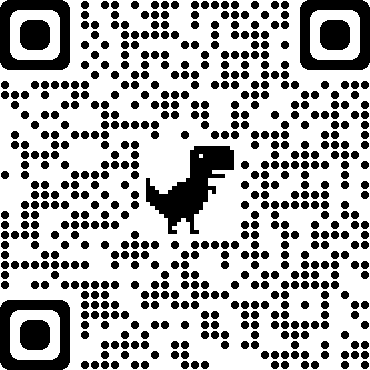  https://readyfor.jp/projects/kameume20130317＜インターネットでのお手続きが難しい方へ＞　別紙お申込書でのご支援も承っております。お気軽にお問い合わせ下さい。＜お問い合わせ先＞亀戸いきいき事業協同組合 亀戸梅屋敷　TEL:03-6802-9550（担当：本間）